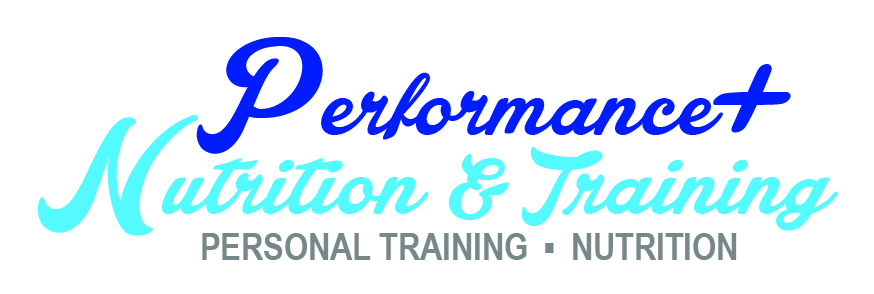 Karen PlumCertified  Sports Nutritionist & Personal TrainerOn Line Coach2 x Miss Australia/2 x Miss NZ Figure ChampionPh 0404 728338kazzaplum@gmail.comSHOW DAY CHECK LISTSuitcase on Wheels to carry everythingBikini/costumeShoesPump Up band/weightsPump Up formulaPump Up food – as instructedDistilled water2 x Power Aid/GatoradeElectrolytesTop Coat TanGlovesBikini Bite (make sure going before show)Makeup/lip GlossHairspray/brush/combEyelashes/glueRobe for back stageThongs/sandalsNumber/Back stage pass/ticketsJewelleryCooking Oil SprayTreats for after Knife/fork/spoonRescue RemedyBaby wipes/tissuesOld towel for removing tan/cleaning upSafety Pins/sewing kit for emergenciesA huge smile 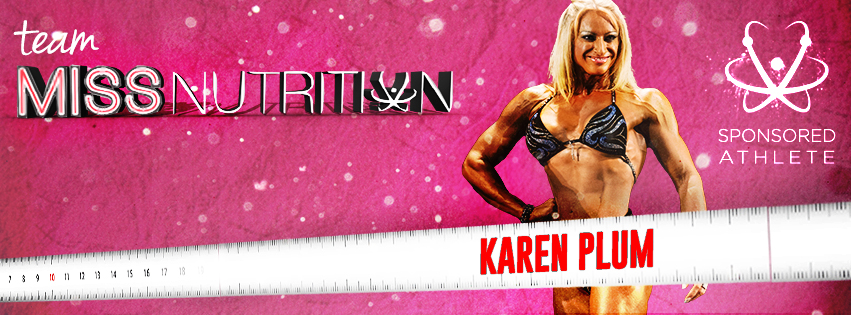 